五沟营镇陈坡寨村：低保户爱心助力防疫第一线疫情面前，没有人是一座孤岛。在这场战“疫”中，五沟营镇陈坡寨村低保户为坚守一线的工作人员送去一份份暖心的“礼物”，以实际行动践行着社会责任担当。五沟营镇陈坡寨村民陈彦杰因身患唇裂症很小就被遗弃，被陈坡寨村低保户陈学然收养，靠着自己的努力在漯河找到工作养活自己和养父。天不遂人愿！大年三十时养父因病去世，面对疫情和养父去世的双重打击。他没有自暴自弃，反而积极投身到本村防疫工作中来，得知口罩、消毒液短缺，他毅然拿出自己的收入，为全村防疫一线人员送来了84消毒液30瓶，口罩1000个，并配合村防疫人员利用机械对全村进行了全面消毒。当有人问他为什么会这么积极时，他笑着说：“没有国泰民安，哪有家庭幸福，只有国家好了，我们的小家才会好”。   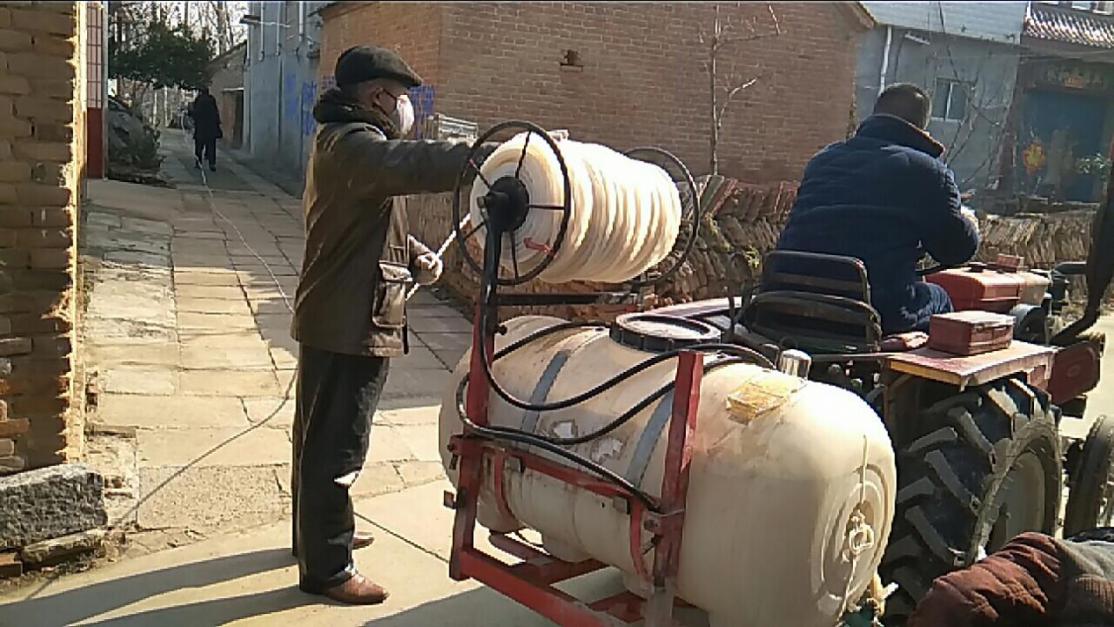 